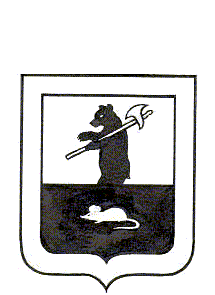 АДМИНИСТРАЦИЯ городского поселения МышкинПОСТАНОВЛЕНИЕг. М ы ш к и н 09.04. 2015                                                                     № 47  О противодействии коррупции на муниципальной службев Администрации городского поселения Мышкин	В соответствии с Федеральным законом от 25 декабря 2008 года № 273-ФЗ « О противодействии коррупции», Федеральным законом от 2 марта 2007 года № 25-ФЗ «О муниципальной службе в Российской Федерации», Указом Губернатора Ярославской области от 31.01.2013 года № 45 «О противодействии коррупции на государственной гражданской службе Ярославской области и муниципальной службе в Ярославской области», Указом Губернатора Ярославской области от 31.01.2013 года № 41 «Об утверждении Порядка заполнения справок о доходах, расходах, об имуществе и обязательствах имущественного характера»,ПОСТАНОВЛЯЕТ:	1. Установить, что лица, замещающие должности муниципальной службы, включенные в Перечень должностей муниципальной службы с высоким риском коррупционных проявлений в Администрации городского поселения Мышкин (далее – муниципальные служащие),  предоставляют  сведения о доходах, расходах, об имуществе и обязательствах имущественного характера по утвержденной  Президентом Российской Федерации форме справки  в  порядке и в сроки, установленные Положением о предоставлении сведений о доходах, расходах, об  имуществе и обязательствах имущественного характера на государственной гражданской службе Ярославской области и муниципальной службе в Ярославской области, утвержденным Указом Губернатора Ярославской области от 31.01.2013 года № 45 «О противодействии коррупции на государственной гражданской службе Ярославской области и муниципальной службе в Ярославской области».	2. Установить, что лица, претендующие на замещение должностей, указанных в пункте 1 настоящего постановления (далее – претенденты),  предоставляют  сведения о доходах,  об имуществе и обязательствах имущественного характера  по утвержденной  Президентом Российской Федерации форме справки  в  порядке и в сроки, установленные Положением о предоставлении сведений о доходах, расходах, об  имуществе и обязательствах имущественного характера на государственной гражданской службе Ярославской области и муниципальной службе в Ярославской области, утвержденным Указом Губернатора Ярославской области от 31.01.2013 года № 45 «О противодействии коррупции на государственной гражданской службе Ярославской области и муниципальной службе в Ярославской области».	3. Установить, что проверка соблюдения требований к служебному поведению и проверка достоверности и полноты представляемых сведений на  муниципальной службе в Администрации городского поселения Мышкин в отношении муниципальных служащих и претендентов проводятся организационно - правовым отделом Администрации городского поселения Мышкин в порядке, установленном Положением о проверках соблюдения требований к служебному поведению и проверках достоверности и полноты предоставляемых сведений на государственной гражданской службе Ярославской области и муниципальной службе в Ярославской области, утвержденным Указом Губернатора Ярославской области от 31.01.2013 года № 45 «О противодействии коррупции на государственной гражданской службе Ярославской области и муниципальной службе в Ярославской области».	4. Считать утратившим силу постановление Администрации городского поселения Мышкин от 20.03.2013 года № 21 «О  представлении сведений о доходах, расходах, об имуществе и обязательствах имущественного характера лицами, замещающими должности муниципальной службы в Администрации городского поселения Мышкин, лицами, претендующими на замещение указанных должностей»	5.  Контроль за исполнением настоящего  постановления оставляю за собой.	6. Постановление вступает в силу с момента его подписания.	7. Опубликовать  настоящее постановление в газете «Волжские зори».Глава городскогопоселения Мышкин                                                                            		 Е.В.Петров